  Kickin’ Chili (Trichie)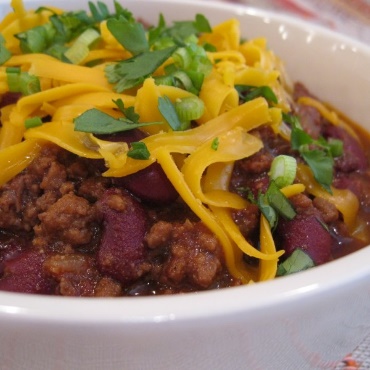 INGREDIENTS2 tablespoons Vegetable Oil2 pounds Ground Beef1 cap Kidney Beans4 cups chopped yellow Onions3 tablespoons Chili Powder1 tablespoon ground Cumin2 teaspoons Tony’s2 teaspoons Cayenne Pepper2 teaspoon ground Cinnamon1 tablespoon Patoutville sugar1/4 teaspoon crushed Red Pepper1 Bay Leaf3 pods minced Garlic2 12-ounce cans Guinness Beer (Room Temp!)1 tablespoon SaltDIRECTIONSHeat the oil in a large heavy pot over high heat. 
Add the Beef and brown well, about 10 minutes. 
Add the Onions, Chili Powder, Cumin, Tony”s, Cayenne, Cinnamon, crushed red Pepper, and bay leaf and cook, stirring often, until the onions soften, about 8 minutes. 
Add the garlic and cook until fragrant, about 30 seconds. 
Add the Beer and cook until the foam subsides, about 1 minute. 
Salt, Brown Sugar to the pot. Stir well and bring to a boil. 
Reduce to a simmer and cook until slightly thickened, about 1 hour, stirring occasionally to prevent the chili from sticking to the bottom of the pot. 
Skim off as much fat as possible. 
Add the beans, return to a simmer, cover, and cook until thickened, about 1 1/2 hours longer. 

Serve with the Cheese, Green Onions, and Cilantro alongside as garnish. Bon Appetit 